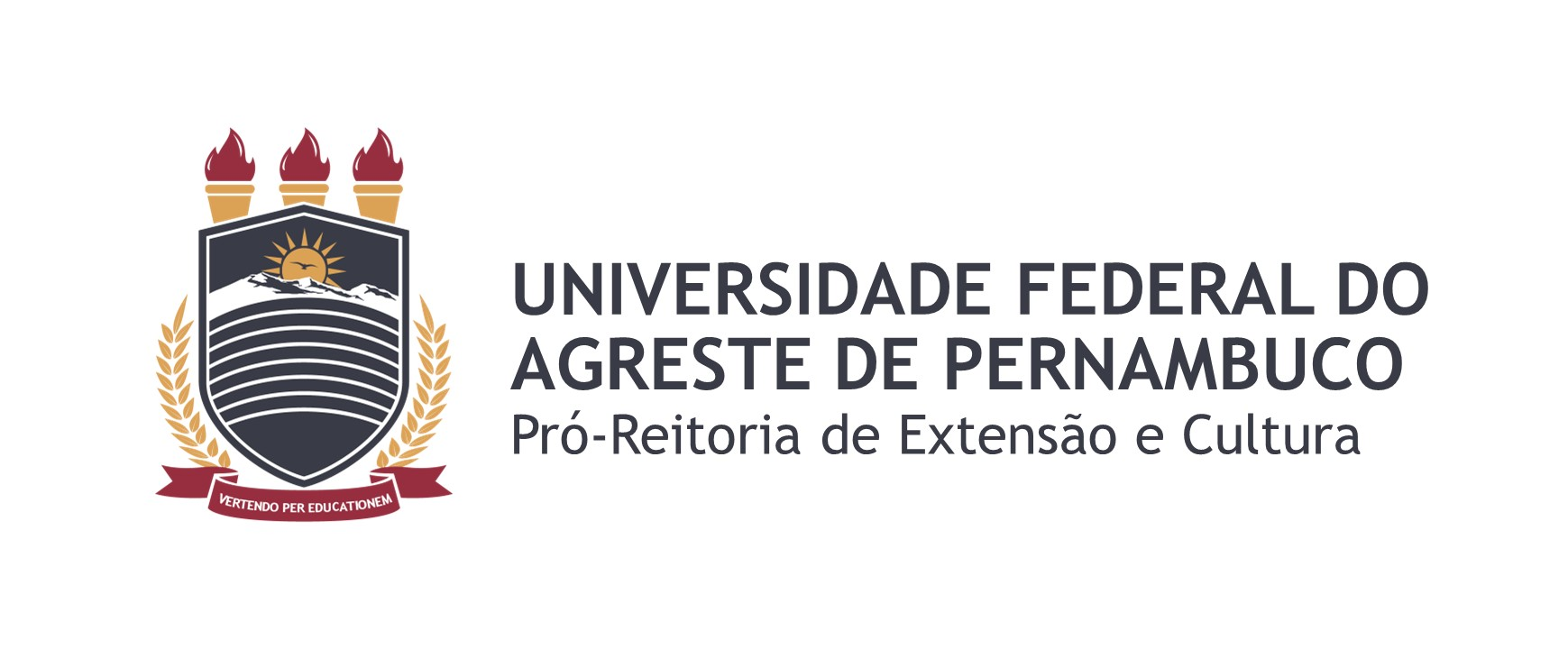 Programa Institucional de Atividades de Extensão em Fluxo Contínuo – UFAPEPARTE 1 - IDENTIFICAÇÃO DA ATIVIDADE*Respeitando-se a vigência deste Edital. Propostas com previsão de continuidade poderão ser renovadas no Edital seguinte.Título da atividadeCoordenador/a - Gestor/a (de acordo com a política de extensão da UFAPE)* O/A docente que leciona em mais de um curso de graduação deve optar pelo curso, com o qual a temática da atividade mais se relaciona.** Caso o/a coordenador/a do projeto seja Técnico/a com Nível Superior.Área temática principal da atividade, de acordo com a Política Nacional de ExtensãoIdentifique quais Objetivos de Desenvolvimento Sustentáveis (ODS) da Agenda 2030 da ONU, que mais se relacionam com a temática do evento (para maiores esclarecimentos sobre ODS acesse o link)PARTE 2 - IDENTIFICAÇÃO DA EQUIPE E PARCERIASEquipe Organizadora (integrantes INTERNOS à UFAPE da equipe de execução. Sem limite de pessoas)Equipe Organizadora (integrantes EXTERNOS à UFAPE. Sem limite de pessoas)Colaborações interinstitucionais (se houver)PARTE 3 – DETALHAMENTO DO CURSO1) Modalidade do curso** Entende-se igualmente como curso de Extensão: oficina, workshop, laboratório, seminário e treinamento (conforme a Política de Extensão da UFAPE).1) Resumo 1.1) Palavras-chave 2) Objetivos (justificado, até 2000 caracteres, incluindo-se os espaços)3) Introdução 4) Caracterização do Curso4.1) Haverá captação de recursos externos?* Atenção às orientações contidas no Edital de Programa Institucional de Atividades de Extensão em Fluxo Contínuo vigente.4.2) Descrição do público participante do curso4.2.1) Expectativa de público (número de pessoas) participante do curso4.2.2) Qual a expectativa de abrangência do curso?4.3) Forma de divulgação do curso4.4) Acesso ao curso4.5) Custo do acesso ao curso* Atenção às orientações contidas no Edital de Programa Institucional de Atividades de Extensão em Fluxo Contínuo vigente.4.6) Interação dialógica4.7) Descrever o protagonismo discente no curso4.8) Indissociabilidade com o Ensino e a Pesquisa4.9) Interdisciplinaridade e interprofissionalidade5) Metodologia 6) Estratégia de acompanhamento e avaliação do curso 7) Resultados esperados do curso7.1) Em relação à formação discente7.2) Em relação ao público participante7.3) Em relação aos produtos de Extensão 7.4) Impacto tecnológico e/ou científico (se houver)8) Referências (se houver)9) Programação do cursoDescrever os temas e conteúdos abordados, bem como sua carga horária.MODELO PARA CURSOS DE EXTENSÃOOrientações gerais para elaboração deste documento: A proposta deverá ser redigida seguindo a estrutura desse modelo e deverá conter até 10 páginas (contando a partir da Parte 3). O texto deverá ser elaborado com fonte TIMES NEW ROMAN 12, alinhamento justificado e espaçamento simples entre linhas (exceto quando instruções específicas forem dadas para algum campo). As orientações e exemplos fornecidos dentro dos campos de resposta devem ser apagadas antes do envio. Informações sobre a institucionalização da proposta podem ser encontradas no Edital do Programa Institucional de Atividades de Extensão em Fluxo Contínuo vigente. A submissão das propostas institucionalizadas deve ser realizada, exclusivamente, por meio do sistema Submeta da UFAPE (http://www.submeta.ufape.edu.br), no qual o/a coordenador/a da proposta deverá se cadastrar com o e-mail institucional.  Ano de vigência do Edital:Ano de vigência do Edital:Início da atividade:Término da atividade*:Local(is) de realização:Local(is) de realização:Local(is) de realização:ATÉ 160 CARACTERES COM ESPAÇOS, FONTE TIMES NEW ROMAN 12, MAIÚSCULO, NEGRITO, ALINHAMENTO CENTRAL. DEVE COMUNICAR COM CLAREZA O ASSUNTO CENTRAL DA PROPOSTANome:CPF:E-mail institucional:Telefone:Cargo:  Docente  Técnico/a com Nível Superior  Outro:____________________________Curso*/Setor de Atuação**:  Comunicação Cultura Direitos Humanos e Justiça Educação Meio Ambiente  Saúde Tecnologia e Produção Trabalho 1. Erradicação da pobreza 2. Fome zero e agricultura sustentável 3. Saúde e Bem-estar 4. Educação de qualidade 5. Igualdade de Gênero 6. Água potável e Saneamento 7. Energia Acessível e Limpa 8. Trabalho decente e crescimento econômico 9. Indústria, Inovação e Infraestrutura 10. Redução das desigualdades 11. Cidades e comunidades sustentáveis 12. Consumo e produção responsáveis 13. Ação contra a mudança global do clima 14. Vida na água 15. Vida terrestre 16. Paz, justiça e instituições eficazes 17. Parcerias e meios de implementaçãoVice Coordenador (se houver)Nome: CPF:E-mail institucional:Telefone:Vínculo institucional: (professor, técnico)ColaboradorNome: CPF:Vínculo institucional: Docentes, Técnicos, Discentes.(caso haja outros integrantes, copiar e colar abaixo)Colaborador ExternoNome: CPF:Instituição/vínculo: Ex.: ADAGRO/Fiscal Agropecuário(caso haja outros integrantes, copiar e colar abaixo)Nome (sigla) e tipo de instituição/IPESExemplo:Agência de Defesa e Fiscalização Agropecuária do Estado de Pernambuco (ADAGRO), Instituição Governamental EstadualFundação Nacional de Artes (FUNARTE), Instituição Governamental FederalAssociação de Produtores Rurais de Garanhuns (ASSOPGUS), Instituição PrivadaO resumo deverá ser elaborado em parágrafo único sem recuo e deverá ter até 2000 caracteres (contando espaços). Fonte TIMES NEW ROMAN 12, alinhamento à esquerda. Separado por ponto e vírgula (;), no mínimo 3 e no máximo 5 palavras-chaveObjetivo Geral: Objetivos Específicos: Contextualização do curso. Utilizar no máximo duas páginas.  Sim*    Não    Descrever público participante do curso (Ex: população quilombola, indígenas, professores de ensino médio, produtores rurais etc.). Mínimo esperado:Máximo esperado: Municipal   Regional   Estadual   Nacional   InternacionalDescrever como será feita a divulgação do curso.Descrever como será o controle de acesso dos participantes. Exemplo: acesso livre, inscrição, inscrição via formulário, aquisição de ingresso etc.GratuitoPago*Outro: Descrever como será estabelecido o diálogo e a troca de saberes entre a comunidade interna e externa, seja no planejamento, organização, execução e/ou avaliação da proposta.Descrever como se dará participação do/s discente/s no desenvolvimento e/ou execução da atividade.Descrever como será a interação do evento com Ensino e Pesquisa. Descrever de que maneira o curso promoverá interdisciplinaridade e interprofissionalidade.Descrever de forma objetiva a metodologia a ser utilizada no curso, formato adotado e meios de interação com o público. Descrever de forma clara e objetiva como a equipe de execução avaliará os resultados do curso em relação aos objetivos propostos.Descrever como a participação no curso contribuirá para a formação do/a discente membro da equipe. Descrever como o curso impactará o público participante.Ex.: publicações em eventos ou revistas, folders, relatórios técnicos, outros.Formato ABNT vigente (Gerador de Referências ABNT).Temas/ConteúdosData previstaCarga horária12345